Interpellation till Landstingsstyrelsens ordförande om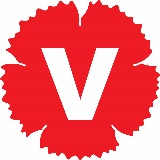 Sammanhållet vårdområde ÅdalenDen politiska majoriteten har uttalat att man ”arbetar för att uppnå en sammanhållen vårdkedja” i Ådalen där patienterna ”med sjukhuset i Sollefteå som bas”  ”erbjuds helheten av såväl vård- som omsorgstjänster” (debattartikel i allehanda.se den 12 juni).Vänsterpartiet har lagt en motion till landstingsfullmäktiges junimöte för att få ett politiskt inriktningsbeslut från landstinget om ett målinriktat utvecklingsarbete för att få tillstånd ett sammanhållet vårdområde i Ådalen. Detta är brådskande med tanke på den oroväckande situation vi har inom landstinget med problem med ledning och styrning, kompetensförsörjning, vårdplatser och vårdköer. Eftersom hanteringen av en motion kan dra ut på tiden vill vi nu genom denna interpellation ge landstingsledningen en möjlighet att till landstingsfullmäktiges protokoll ytterligare klargöra sin positiva inställning till en sammanhållen vårdkedja och vad detta betyder i form av politiska målsättningar och initiativ. Utifrån detta vill vi att landstingsstyrelsens ordförande besvarar följande frågor:Anser du att tillgången till akutsjukvård inom basal kirurgi och ortopedi ingår i en sådan sammanhållen vårdkedja? Anser du att tillgången till BB/förlossningsvård, kvinno- och barnsjukvård ingår i en sammanhållen vårdkedja?Anser du att en ”sammanhållen vårdkedja” för att fungera som avsett också kräver en förändrad organisation, ett sammanhållet vårdområde som ”ägs” gemensamt av landstinget och kommunerna?Vilka politiska målsättningar har majoritetspartierna för landstingets arbete för en sammanhållen vårdkedja och vilka initiativ kommer ni att ta i form av utvecklingsuppdrag, tidsplan etc?Kommer majoriteten att ta initiativ för att avveckla/förändra den nuvarande organiseringen av specialistvården inom länsverksamhetsområden/länskliniker då den motverkar en sammanhållen vårdkedja och inte stämmer överens med ett sammanhållet vårdområde? Anser du att det är viktigt att en ny organisation med sammanhållet vårdområde kan införas 2018, dvs innan en ny storregion skapas?Härnösand den 14 juni 2016Lars-Gunnar Hultin
Vänsterpartiet